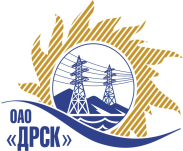 Открытое акционерное общество«Дальневосточная распределительная сетевая  компания»(ОАО «ДРСК»)Организатор (Заказчик) запроса предложений – ОАО «Дальневосточная распределительная сетевая компания» (далее ОАО «ДРСК») (почтовый адрес: 675000, г. Благовещенск, ул. Шевченко 28, тел.: 8 (4162) 397-482, e-mail:  okzt6@drsk.ru)  настоящим извещает потенциальных участников открытого запроса предложений на право заключения Договора на выполнение работ Модернизация структурированной кабельной системы ХЭС, СП СЭС г.Комсомольск-на-Амуре.Пункт 10  Извещения читать в следующей редакции: Предполагается, что рассмотрение предложений участников будет осуществлено в срок до 15 августа 2014 г. по адресу Организатора, подведение итогов  запроса предложений будет осуществлено в срок до 22 августа 2014 г. по адресу Организатора. Организатор вправе, при необходимости, изменить данный срок.Пункт 4.1.27  Документации читать в следующей редакции: Рассмотрение предложений Участников состоится в срок до «15» августа 2014 года на ЭТП в порядке, предусмотренном регламентом ЭТП. Организатор вправе, при необходимости, изменить данный срок.Пункт 4.1.27  Документации читать в следующей редакции: Подведение итогов запроса предложений состоится в срок до «22» августа 2014 года на ЭТП в порядке, предусмотренном регламентом ЭТП. Организатор вправе, при необходимости, изменить данный срок.Ответственный секретарь Закупочной комиссии 2-го уровня                                                                     О.А.Моторина        Исп. Чувашова О.В. тел.(416-2) 397-242okzt1@drsk.ru   ИЗВЕЩЕНИЕ О ВНЕСЕНИИ ИЗМЕНЕНИЙ В ИЗВЕЩЕНИЕ И ЗАКУПОЧНУЮ ДОКУМЕНТАЦИЮзакупка 1556 (ОЗП) №  416/ИТ                                                                                          04 августа  2014 г.